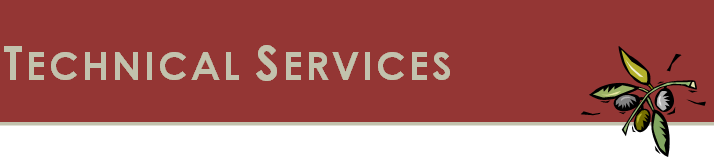 Cataloging and Metadata ServicesCommittee membershipsJennifer Baxmeyer has been elected to the Program for Cooperative Cataloging’s Policy Committee (PoCo) beginning October 1st.  	Joyce Bell has been appointed to ALA’s Committee on Cataloging: Asian and African Materials (CC:AAM) effective July 1st.
PCC white paper
The recently-released  Linked Data Advisory Committee’s white paper: Linked Data Infrastructure Models: Areas of Focus for PCC Strategies had a strong Princeton influence.  It was prepared by members of the PCC Linked Data Advisory Committee which included our own Jennifer Baxmeyer, and (former colleague) Tim Thompson.https://www.loc.gov/aba/pcc/documents/LinkedDataInfrastructureModels.pdfScholarly Content ServicesVideo Library statisticsDuring 2016/17 school year, Video Library has supported 454 courses which used the film streaming services. Total of 3,068 films were offered for streaming and 624 of them were newly digitized during this school year. Also, the Video library kept 1,654 physical tittles (DVDs and VHSs) at the library for the course reserve.  Students visited the library to watch the films and more often, they used the group viewing room to watch the film and proceed the discussion. 